Publicado en Gijón el 03/09/2018 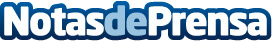 Tablas Surf Shop expone las claves sobre el equipamiento necesario para la práctica del bodyboardDeslizarse a gran velocidad sobre una ola sin romper. A los amantes del bodyboard se les dibuja una bonita sonrisa en la cara cuando piensan en las sensaciones que experimentan mientras practican su deporte favoritoDatos de contacto:Tablas Surf ShopNota de prensa publicada en: https://www.notasdeprensa.es/tablas-surf-shop-expone-las-claves-sobre-el Categorias: Asturias Nautica Otros deportes Consumo http://www.notasdeprensa.es